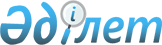 Қоғамдық жұмыстарға тарту түріндегі жазаны өтеуге сотталғандарға арналған қоғамдық жұмыстардың түрлерін белгілеу туралы
					
			Күшін жойған
			
			
		
					Оңтүстік Қазақстан облысы Ордабасы ауданы әкімдігінің 2014 жылғы 27 қаңтардағы № 34 қаулысы. Оңтүстік Қазақстан облысының Әділет департаментінде 2014 жылғы 11 ақпанда № 2525 болып тіркелді. Күші жойылды - Оңтүстік Қазақстан облысы Ордабасы ауданы әкімдігінің 2015 жылғы 11 ақпандағы № 86 қаулысымен      Ескерту. Күші жойылды - Оңтүстік Қазақстан облысы Ордабасы ауданы әкімдігінің 11.02.2015 № 86 қаулысымен.      РҚАО-ның ескертпесі.

      Құжаттың мәтінінде түпнұсқаның пунктуациясы мен орфографиясы сақталған.

      Қазақстан Республикасының 1997 жылғы 16 шілдедегі Қылмыстық кодексінің 42 бабының 1 тармағына, Қазақстан Республикасының 1997 жылғы 13 желтоқсандағы Қылмыстық-атқару кодексінің 30 бабының 1 тармағына және «Қазақстан Республикасындағы жергілікті мемлекеттік басқару және өзін-өзі басқару туралы» Қазақстан Республикасының 2001 жылғы 23 қаңтардағы Заңының 31 бабының 2 тармағына сәйкес аудан әкімдігі ҚАУЛЫ ЕТЕДІ:



      1. Қоғамдық жұмыстарға тарту түріндегі жазаны өтеуге сотталғандарға арналған қоғамдық жұмыстардың түрлері елді мекендер аумақтарын көріктендіру және тазалау болып белгіленсін.



      2. Ордабасы ауданы әкімдігінің «Темірлан» мемлекеттік коммуналдық кәсіпорыны қоғамдық жұмысқа тарту түрінде жазаны өтеу мекемесі болып белгіленсін.



      3. Ауыл округтерінің әкімдері Ордабасы аудандық қылмыстық-атқару инспекциясының келісімімен қоғамдық жұмысқа тарту түрінде жазаны өтеуге арналған объектілердің тізімдерін соттарға тоқсан сайын ұсынсын.



      4. Осы қаулының орындалуын қадағалау аудан әкімінің орынбасары Ә.Сәдірмекке жүктелсін.



      5. Осы қаулы алғашқы ресми жарияланған күнінен кейін күнтізбелік он күн өткен соң қолданысқа енгізіледі.      Аудан әкімі                                С.Сапарбаев
					© 2012. Қазақстан Республикасы Әділет министрлігінің «Қазақстан Республикасының Заңнама және құқықтық ақпарат институты» ШЖҚ РМК
				